04-221 Вахтовый автобус модели 32104 на шасси ЗиЛ-131НА 6х6, мест 16/18 + 3 в кабине, дверей 1+2 в кабине, полный вес до 10.2 тн, ЗиЛ-508.10 150 лс,  80 км/час, мелкими партиями, заводы "Лесхозмаш" г. Казань ? экз. или "Лессельмаш" г. Апшеронск 82 экз., 1991-97 г. в.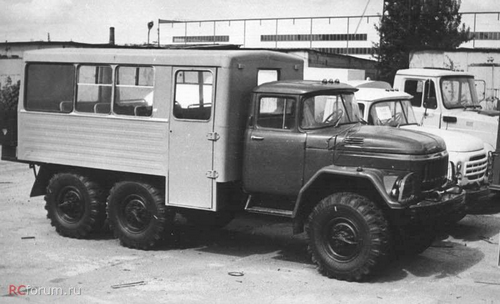 Из статьи Д. Дементьева «Волгарь» – 25 лет на вахте», gruzovikpress.ru ГП 12-2008. Если говорить о вахтовых автобусах, прообразом которых послужил «Волгарь», то таких наберется если не полсотни, то уж несколько десятков точно. Простая схема модульного кузова стала отправной точкой для создания многих вахтовых машин, выпускавшихся впоследствии много лет. Среди них можно выделить такие примечательные и близкие по конструкции ТС-3966, как вахтовые автобусы серии «3210», разработанные для предприятий лесного хозяйства РСФСР. Их изготовляли, как минимум, на двух предприятиях – на заводах «Лессельмаш» (Апшеронск) и «Лесхозмаш» (Казань). В 1998 году в связи с истекшим сроком действия разрешительных документов массовый выпуск ТС-3966 был прекращен. Основной причиной стало не падение спроса. Просто к тому моменту ТС-3966 уже не мог соответствовать требованиям ЕЭК ООН, относящимся к автобусам. Для получения Сертификата ОТТС необходимо было переделывать конструкцию…Из книги «Отечественные автобусы и троллейбусы. 1900-2000 г., авторы С. Канунников, М. Шелепенков. — М.: ООО «Издательство «За рулем», 2014.Лессельмаш. В 1953 г. в Апшеронске (Краснодарский край) появились центральные ремонтно-технические мастерские комбината «Краснодарлес», в 1960-м превращенные в АТРЗ автотракторный ремонтный завод. Предприятие ремонтировало технику, работающую в лесном хозяйстве. С 1966-го завод переименовали в «Лесхозмаш», с 1993 г. — «Лессельмаш».  В 1970-м в Апшеронске стали выпускать автобусы А-51 на шасси ГАЗ-51А с деревянным каркасом кузова. Внешне они были похожи на машины «Аремкуз». Со временем меняли шасси на более современные (ГАЗ-52-01 и ГАЗ-53А) и индексы А-52 и А-53 соответственно. При этом кузов у всех автобусов оставался однотипным. Всего построили автобусов с деревянным каркасом кузова: А-51 — 1157 экз, А-52 — 1478 экз, А-53 _ 1400 экз. и автобусных кузовов без шасси (для замены вышедших из строя) — 1723 экз. Лишь в 1987 г. конструкцию кузова поменяли на цельнометаллическую. (Технологию изготовления цельнометаллических автобусов позаимствовали на Краснодарском механическом заводе «Кубань».) Модели А-52 и А-53 стали походить на КАвЗ-685. Одновременно освоили вьшуск вахтовок с пассажирским кузовом, унифицированным с автобусным. Всего с 1987 по 1990 г. с металлическими кузовами построили: А-53 — 516 экз, А-52 45 экз., машин на шасси ГАЗ-3307 — 9 экз. С 1991 года завод "Лессельмаш" перешёл на выпуск 18-местных модульных вахтовых автобусов. По сути, один и тот же унифицированный модуль мог быть установлен на различные шасси. Для вахтового автобуса модели 32101 использовалось шасси ГАЗ-53-12 или ГАЗ-3307, пассажирский модуль установленный на шасси ГАЗ-66 именовался 32103. А автобусы 32102 и 32104 – это уже «вахтовки» на шасси ЗиЛ-157 и ЗиЛ-131Н соответственно.    На базе пассажирских модулей, на заводе было разработано несколько специализированных вариантов автобусов. На базе кузова 32101 был разработан ритуальный вариант и специальный автомобиль для перевозки спецконтингента. Но наибольшее распространение получил противопожарный вариант, в передней части которого размещалась дополнительная кабина для боевого расчёта, а в задней части кузова размещалась пожарная мотопомпа.    Производство вахтовых автобусов модульного типа продолжалось в Апшеронске до 1997 года. За это время комплектных вахтовых автобусов изготовили на шасси ГАЗ-53-12 – 22 штуки, на шасси ГАЗ-66 – 123 штуки, на шасси ЗиЛ-131 – 82 штуки, на шасси ЗиЛ-157 – 47 штук, на шасси ГАЗ-3307 – 136 штук. Помимо этого изготавливались модульные кузова, которые не устанавливали на шасси на самом заводе, а отправляли потребителям для самостоятельной установки. Так, для ЗиЛ-157 и ЗиЛ-131Н изготовили 14 кузовов, для ГАЗ-53-12 – 160 кузовов, для ГАЗ 3307 – 62 кузова и для ГАЗ-66 40 кузовов. Помимо этого, на заводе сделали 26 противопожарных модулей для автомобилей ГАЗ и ЗиЛ.«Лесхозмаш»  Основная специализация завода «Лесхозмаш» в Казани — производство кусторезов, но в 1990-х предприятие выпускало 18-местные вахтовые автобусы моделей 32104 (на базе ЗиЛ-131НА) и 32103 (на базе ГАЗ-66-40), однотипные машинам, разработанным на апшеронском заводе «Лесхозмаш», Оба предприятия в советское время принадлежали одному ведомству - Министерству лесного хозяйства РСФСР и обменивались технической документацией.